Christina KarklinThe Distributive Property4/28/17Goal: The students will understand the concept of the distributive property.Objective: Given Distributive Property at the Movies! worksheet, the students will work in groups of 2-3 to create expressions involving the distributive property and evaluate them correctly with 85% accuracy.Definition: The distributive property lets you multiply a sum by multiplying each addend separately and then add the products.a(b+c)=ab+acDistributive Property at the Movies!!!Popcorn=P	Coca-Cola=C	  Sour Patch Kids=S	  Hotdog=H	Nachos=N	Twizzlers=T	Example 1: I would like 2 of Combo 1, please.Step 1: Look at how many of each item are in the combo and write this in parentheses using addition to separate the items. In Combo 1, there’s 1 popcorn and 2 Coca-Cola’s. 						(1P+2C)Step 2: Put how many of that combo you would like to order in front of the parentheses.2(1P+2C)Step 3: Draw arrows to show the distributive property.				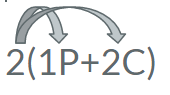 Step 4: Multiply to find the solution.2x1P=2P +  2x2C=4C2P+4CStep 5: Write a sentence.I will have a total of 2 popcorns and 4 Coca-Colas.Example 2: I would like 3 of Combo 3, please. Example 3: I would like 3 of Combo 4, please.Example 4: I would like 3 of Combo 1, please.Example 5: I would like 4 of Combo 2, please.Example 6: I would like 2 of Combo 4, please. Example 7: I would like 3 of Combo 2, please.References:Distributive Property Definition. (n.d.). Retrieved April 30, 2017, from http://www.mathwarehouse.com/dictionary/D-words/distributive-property -definition -and-examples.php Hines, E. (2013, January 04). Distributive Property Combo Meal Activity. Retrieved April 30, 2017, from https://www.teacherspayteachers.com/Product/Distributive-Property-Combo- Meal-Activity-477881Combo 1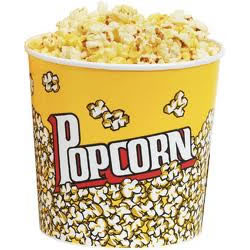 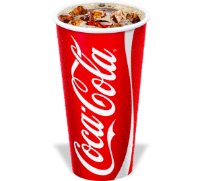 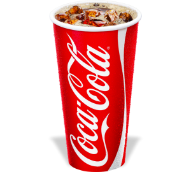 Combo 2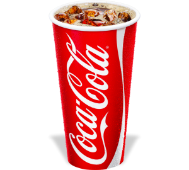 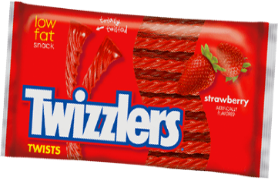 Combo 3 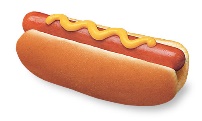 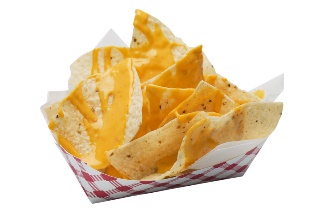 Combo 4    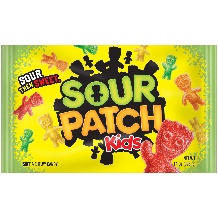 